T.CSANCAKTEPE KAYMAKAMLIĞISANCAKTEPE AZİZ BAYRAKTAR İMAM HATİP ORTAOKULU MÜDÜRLÜĞÜ2024-2028 STRATEJİK PLANI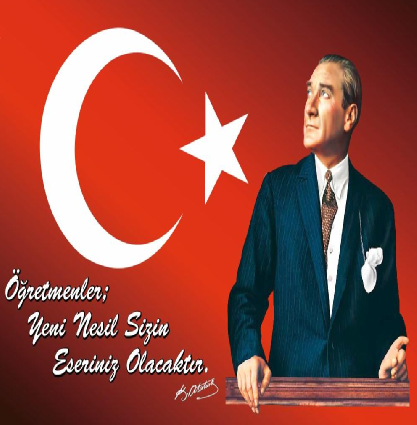 Okul/Kurum BilgileriSUNUŞÇağımız dünyasında her alanda yaşanan hızlı gelişmelere paralel olarak eğitimin amaçlarında, yöntemlerinde ve işlevlerinde de değişimin olması vazgeçilmez, ertelenmez ve kaçınılmaz bir zorunluluk haline gelmiştir. Eğitimin her safhasında sürekli gelişime açık, nitelikli insan yetiştirme hedefine ulaşılabilmesi; belli bir planlamayı gerektirmektedir. Kurum olarak bizim en temel görevlerimizden birisi okulumuza gelen genç zihinlerin mevcut bilgiyi elde edebilmeleri, kontrolünü sağlayabilmeleri ve belirli hedefler doğrultusunda kendilerini geliştirerek yeni bilgiler üretebilmeleri için onlara hem yol göstermek hem de uygun ortamlar sunmaktır. Sürekli gelişen ve değişen dünyada bu misyona uygun bir eğitim öğretim anlayışının sürdürülebilmesi; bu amaca yönelik stratejilerin geliştirilmesi, planlanması ve en etkin biçimde uygulanmasıyla mümkündür. Katılımcı bir anlayışla kendi gerçeklikleri üzerine inşa edilmiş iyi bir hedefler stratejisinin her zaman sonuç vereceğine ilişkin inançla planlama ekibimizin özgün çalışmalarının ürünü olan bu plan, okulumuzun 2024-2028 yıllarına ait vizyonunu yansıtmaktadır. Bu plan, 5018 sayılı Kamu Mali Yönetimi ve Kontrol Kanunu hükümleri doğrultusunda kamu kurumlarında stratejik planlamanın yapılması gerekliliği esasına dayanılarak hazırlanmıştır.Eğitim ve öğretim alanında mevcut değerlerimizin bilgisel kazanımlarla kaynaştırılması; ülkemizin ekonomik, sosyal, kültürel yönlerden gelişimine önemli ölçüde katkı sağlayacağı inancını taşımaktayız. Stratejik planlama, kamu kurumlarının varlığını daha etkili bir biçimde sürdürebilmesi ve kamu yönetiminin daha etkin, verimli, değişim ve yeniliklere açık bir yapıya kavuşturulabilmesi için temel bir araç niteliği taşımaktadır. Bu anlanda stratejik planın; belirlenmiş aksaklıkların çözüme kavuşturulmasını ve çağdaş eğitim ve öğretim uygulamalarının bilimsel yönleriyle başarıyla yürütülmesini sağlayacağı inancını taşımaktayız. Bu çalışma beş yıllık olarak hazırlanmış olup her yıl plan ekseninde gelişim planı hazırlanması gerektiği düşüncesindeyim. Bu çalışmayı planlı kalkınmanın bir gereği olarak görüyor; planın hazırlanmasında emeği geçen tüm paydaşlara teşekkür ediyor, İlçemiz, ilimiz ve ülkemiz eğitim sistemine hayırlı olmasını diliyorum.Ahmet Caner ŞENCANOkul MüdürüİÇİNDEKİLER1. GİRİŞ VE STRATEJİK PLANIN HAZIRLIK SÜRECİ1.1. Strateji Geliştirme Kurulu ve Stratejik Plan EkibiTablo 1. Strateji Geliştirme Kurulu ve Stratejik Plan Ekibi Tablosu1.2. Planlama Süreci:2023-2028 dönemi stratejik plan hazırlanması süreci Üst Kurul ve Stratejik Plan Ekibinin oluşturulması ile başlamıştır. Ekip tarafından oluşturulan çalışma takvimi kapsamında ilk aşamada durum analizi çalışmaları yapılmış ve durum analizi aşamasında paydaşlarımızın plan sürecine aktif katılımını sağlamak üzere paydaş anketi, toplantı ve görüşmeler yapılmıştır. Durum analizinin ardından geleceğe yönelim bölümüne geçilerek okulumuzun amaç, hedef, gösterge ve eylemleri belirlenmiştir.2. DURUM ANALİZİStratejik planlama sürecinin ilk adımı olan durum analizi, okulumuzun/kurumumuzun “Neredeyiz?” sorusuna cevap vermektedir. Okulumuzun/kurumumuzun geleceğe yönelik amaç, hedef ve stratejiler geliştirebilmesi için öncelikle mevcut durumda hangi kaynaklara sahip olduğu ya da hangi yönlerinin eksik olduğu ayrıca, okulumuzun/kurumumuzun kontrolü dışındaki olumlu ya da olumsuz gelişmelerin neler olduğu değerlendirilmiştir. Dolayısıyla bu analiz, okulumuzun/kurumumuzun kendisini ve çevresini daha iyi tanımasına yardımcı olacak ve stratejik planın sonraki aşamalarından daha sağlıklı sonuçlar elde edilmesini sağlayacaktır.Okulumuzun bulunduğu bina Hacı Aziz Bayraktar’a ait olup Kuran Kursu şeklinde faaliyete başlayacakken daha sonra Aziz Bayraktar İmam Hatip Lisesi olarak faaliyete geçmiştir.2015-2016 eğitim-öğretim yılında Aziz Bayraktar İmam Hatip Ortaokulu olarak faaliyetlerine başlayan okulumuz, her geçen gün gelişen ve güçlenen yapısı ile bölgede başarıda akla ilk gelen okullardan biridir.Sınıf mevcutları otuzar kişi olup, sınıflarda akıllı tahtalar ile son nesil teknoloji kullanılarak ders işlenmektedir. Genç ve dinamik öğretmen kadrosu ile misyon ve vizyon sahibi nesiller yetiştirme amacı ile buradayız. Okulumuzda 2023-2024 eğitim öğretim yılı itibari ile Kuran odamız, etüt salonumuz, oyun odamız, kütüphanemiz, yemekhanemiz, müzik odamız, dil sınıfımız, laboratuvarımız mevcuttur. Çok yönlü birey yetiştirmeyi kendimize ilke edindiğimiz bu eğitim-öğretim yuvasında çocuklarımıza güzel bir gelecek hazırlamak için her geçen gün gelişen, değişen ve dönüşen bir eğitim vizyonu ile yolumuza devam etmekteyiz.2.1. Kurumsal Tarihçeİlk olarak okulumuz Nermin Ahmet Hasoğlu İmam Hatip Ortaokulu olarak 2013 yılında eğitim-öğretime başlamıştır. Daha sonra Nermin Ahmet Hasoğlu İmam Hatip Ortaokulu’ndan ayrılarak, 2012-2013 eğitim öğretim yılında Aziz Bayraktar Anadolu İmam Hatip Lisesi adıyla eğitim-öğretim faaliyetlerine başlamış olan lise kısmının ek binasına taşınmıştır. 2015-2016 eğitim-öğretim yılında Aziz Bayraktar İmam Hatip Ortaokulu olarak eğitim-öğretime başlanmış ve halen devam etmektedir. Aziz Bayraktar Kimdir?Aslen Artvinlidir. Aile büyükleri 93 Harbinden sonra İstanbul-Şile’ye göç etmişlerdir. 1921 yılında Şile’ye bağlı Üvezli Köyü’nde doğmuştur. Ortaokuldan sonra Üsküdar’da kendi gıda mağazalarında çalışmıştır. Askerlikten sonra Üsküdar’dan ayrılmıştır. Bir süre Acıbadem’ de bulunduktan sonra Kadıköy’de gıda üzerine iş yeri açmıştır. 1948’de yeni inşaatlara başlamış, 75 yaşına kadar Kur’an kurslarında bulunmuştur. Daha sonra ilerleyen yaşından dolayı kursu Hüdai Vakfı’na vakfetmiştir. İmam hatip okulları başlayınca kursları bırakmıştır. Babası ziraatçi, annesi ise ev hanımıdır. Bir kız, bir erkek olmak üzere iki çocuk sahibidir.2.2. Uygulanmakta Olan Stratejik Planın DeğerlendirilmesiAziz Bayraktar İmam Hatip Ortaokulu 2015-2019 Stratejik Planı, 18 Eylül 2018 tarihli ve 2018/16 sayılı Genelge yayımlanana kadar 4 yıl boyunca uygulanmış, öngördüğümüz hedeflerin önemli çoğunluğuna ulaşılmıştır. Uygulanmakta olan stratejik planda yer alan “Durum Analizi” bölümü, İl ve İlçe Milli Eğitim Müdürlüğümüzün Stratejik Planları ile uyumludur. Hedeflerin gerçekçi, somut ve güncel ifade edilmesi bakımından okul öncesine özgü göstergeler de yer almaktadır. Stratejik plan hazırlama sürecinde verilen eğitimlerin yetersiz kaldığı ve bunların yeni plan sürecinde artması planı daha verimli hale getirebilir.2019 yılında yürürlüğe giren MEB 2019-2023 Stratejik Planı; stratejik plan hazırlık süreci, durum analizi, geleceğe yönelim (misyon- vizyon-temel değerler), maliyetlendirme ile amaç -hedef ve değerlendirme olmak üzere toplam beş bölümden oluşturulmuştur. Bunlarla ilgili göstergeler değerlendirildiğinde aşağıdaki hususlar ön plana çıkmıştır: Öğrenci başarısı ve öğrenme kazanımları ile ilgili göstergelere göre ise öğrencilerimizin temel öğrenme kazanımları, matematik ve fen okuryazarlığı ile okuma becerileri konularının öncelikli olarak iyileştirilmesi gereken alanlar olduğu göze çarpmaktadır. Nitekim öğrenme kazanımlarının belirlenmesinde standart test olarak kabul edilebilecek ulusal (ABİDE) ve uluslararası (PISA, TIMSS) değerlendirmelerinin sonuçları da bu yargıyı desteklemektedir. 2024-2028 dönemi için gerekli önlemleri almak üzere 2019-2023 dönemindeki öğrenci başarısı ve öğrenme kazanımları alanındaki performans göstergeleri korunacaktır. Öğrenci başına okunan kitap sayısında hedeflenenin üstüne çıkılmıştır. Kitap okuma alanındaki izleme altyapısının daha da geliştirilmesiyle 2024-2028 döneminde de kitap okuma oranının artması hedeflenecektir. Önceki plan döneminde “Eğitim Öğretim Faaliyetlerine Erişim” teması kapsamındaki hedefte “okullaşma oranlarının artırılması, devamsızlık oranlarının, hayat boyu öğrenmeye katılım” ve benzeri göstergeler yer almaktadır. “Eğitim Öğretimde Kalitenin Artırılması” teması kapsamındaki hedeflerde “merkezi sistem sınavlarındaki başarı, ulusal ve uluslararası çalışmalara katılım düzeyleri, yabancı dil becerileri, mesleki eğitimin geliştirilmesi, öğrenci ödüllendirilme ve disiplin düzeyleri” ve benzeri göstergelere yer verilmiştir. “Kurumsal Kapasitenin Geliştirilmesi” teması kapsamındaki hedeflerde “derslik başına düşen öğrenci sayısı, insan kaynaklarının eğitimi, taşımalı eğitim çalışmaları, okullarda teknolojik olanakları geliştirme” ve benzeri göstergelere yer verilmiştir. Plandaki hedefler, paydaşlarla yapılan görüşmelerden ortaya çıkan sonuçlara göre belirlenmiştir.2.3. Yasal Yükümlülükler ve Mevzuat AnaliziAziz Bayraktar İmam Hatip Ortaokulu, İl ve İlçe Milli Eğitim Müdürlüğümüzün tabi olduğu tüm yasal yükümlülüklere uymakla mükelleftir. Bunların dışında yükümlülük arz eden mevzuat, Tablo 1’de ayrıca gösterilmiştir.2.4. Üst Politika Belgeleri AnaliziOkula ve paydaşlarına görev ve sorumluluk yükleyen amir hükümlerin tespit edilmesi için tüm üst politika belgeleri ayrıntılı olarak taranmış ve bu belgelerde yer alan politikalar incelenmiştir. Analiz edilen belgelerden 2024-2028 Stratejik Planı’nın stratejik amaç, hedef, performans göstergeleri ve stratejilerinin hazırlanması esnasında yararlanılmıştır. Millî Eğitim Bakanlığı 2023 Eğitim Vizyonu merkezde olmak üzere üst politika belgeleri ele alınmıştır. Stratejik plan ve üst politikalar arasında ilişki kurulması amacıyla analiz edilen belgelerden bazıları aşağıda listelenmiştir:2.5. Faaliyet Alanları ile Ürün/Hizmetlerin BelirlenmesiTablo 3. Faaliyet Alanlar/Ürün ve Hizmetler Tablosu*Tabloda sıralanan faaliyet alanları örnek olarak sıralanmıştır. Okul/kurumlar tür ve yapılarına göre faaliyet alanlarını ve ürün /hizmetlerini belirleyeceklerdir.2.6. Paydaş AnaliziKurumumuzun temel paydaşları öğrenci, veli ve öğretmen olmakla birlikte eğitimin dışsal etkisi nedeniyle okul çevresinde etkileşim içinde olunan geniş bir paydaş kitlesi bulunmaktadır. Paydaşlarımızın görüşleri anket, toplantı, dilek ve istek kutuları, elektronik ortamda iletilen önerilerde dâhil olmak üzere çeşitli yöntemlerle sürekli olarak alınmaktadır.Paydaş anketlerine ilişkin ortaya çıkan temel sonuçlara altta yer verilmiştir: 2.7. Okul/Kurum İçi Analiz2.7.2. İnsan KaynaklarıOkulumuzun çalışanlarına ilişkin bilgiler altta yer alan tabloda belirtilmiştir.   İdari Personelin Hizmet Süresine İlişkin BilgilerÖğretmenlerin Hizmet Süreleri (Yıl İtibarıyla)Çalışanların Görev DağılımıKurumdaki Mevcut Hizmetli/ Memur Sayısı2.7.3	Teknolojik DüzeyTeknolojik kaynaklar başta olmak üzere okulumuzda bulunan çalışır durumdaki donanım malzemesine ilişkin bilgiye alttaki tabloda yer verilmiştir.Teknolojik Kaynaklar Tablosu:Fiziki Mekân Durumu2.7.4	Mali KaynaklarOkulumuzun genel bütçe ödenekleri, okul aile birliği gelirleri ve özel sponsorlar dâhil olmak üzere gelir ve giderlerine ilişkin son iki yıl gerçekleşme bilgileri alttaki tabloda verilmiştir.Okulumuzun bulunduğu bölgenin sosyoekonomik yapısı nedeniyle okul aile birliği gelirleri son derece kısıtlı kalmaktadır. Sponsorlar aracılığıyla elde edilen gelirler bu gelirlerden kat kat fazladır.2.7.5.	İstatistiki VerilerSınıf ve Öğrenci Bilgileri:	Okulumuzda yer alan sınıfların öğrenci sayıları alttaki tabloda verilmiştir.2.8.	Dış Çevre Analizi ( Politik, Ekonomik, Sosyal, Teknolojik, Yasal ve Çevresel Çevre – PESTLE) PESTLE analiziyle okulumuz üzerinde etkili olan veya olabilecek ekonomik, sosyokültürel, teknolojik, yasal ve çevresel dış etkenlerin tespit edilmesi amaçlanmıştır. Söz konusu etkenlerin tespit edilmesinde PESTLE matrisinden yararlanılmıştır. Bu matriste PESTLE unsurları içerisinde gerçekleşmesi muhtemel olan hususlar ile bunların gerçekleşmesi durumunda okulumuz için oluşturacağı potansiyel fırsatlar ve tehditler ortaya konulmuştur. Bu çalışmayla elde edilen bulgular, “tespitler ve ihtiyaçlar”ın belirlenmesi ile stratejilerin geliştirilmesi aşamasında kullanılmıştır.PESTLE Analizi-Sosyal Eğilimler:Öğrenciler geniş aile ortamında büyüdüğü için gelenek ve görenekleri öğrenme şansını yakalarken büyüklerin çocuğun eğitimine müdahalesi ve çocuğa kötü örnek teşkil etmeleri nedeniyle anne ve babalar çocuğuna istenilen kalitede aile içi eğitim gerçekleşmemektedir. Söz konusu sosyal yapı nedeniyle çocuğun okuldaki eğitim süreçleri de yeterince ailece desteklenmemektedir.PESTLE Analizi-Bilgi ve Ekonomi Eğilimleri:Bilginin, refaha ve mutluluğa ulaşmada ana itici güç olması,Toplum kelimesinin anlamında, internet kullanımı sonucunda meydana gelen değişiklikler,Okulumuzun bulunduğu bölgede ekonomik refah düzeyi ilimize nispeten düşüktür. Ekonomik yönelim babanın şehir içinde veya şehir dışında çalışarak aileyi geçindirmesi ve ihtiyaçlarını karşılaması üzerinedir.PESTLE Analizi-Politik Eğilimler:Çocukların değişik ihtiyaçlarına, doğal yeteneklerine ve ilgi alanlarına odaklanma,Erken eğitimin (okul öncesi eğitim) çocukların gelişimi ve örgün eğitimdeki başarıları üzerindeki öneminin velilerde farkındalık geliştirmesi,Toplumun, eğitime-öğretim hakkında zorunlu eğitimi aşan beklentileri,PESTLE Analizi-Teknolojik Eğilimler:Teknolojinin ilerlemesi ve benimsenmesindeki artışBilginin hızlı üretimi, erişilebilirlik ve kullanılabilirliğinin gelişmesi,Teknolojinin sağladığı yeni öğrenme ve etkileşim/paylaşım olanakları.2.9. Güçlü ve Zayıf Yönler ile Fırsatlar ve Tehditler (GZFT) AnaliziOkulumuzun temel istatistiklerinde verilen okul künyesi, çalışan bilgileri, bina bilgileri, teknolojik kaynak bilgileri ve gelir gider bilgileri ile paydaş anketleri sonucunda ortaya çıkan sorun ve gelişime açık alanlar iç ve dış faktör olarak değerlendirilerek GZFT tablosunda belirtilmiştir. Kurumun güçlü ve zayıf yönleri donanım, malzeme, çalışan, iş yapma becerisi, kurumsal iletişim gibi çok çeşitli alanlarda kendisinden kaynaklı olan güçlülükleri ve zayıflıkları ifade etmektedir ve ayrımda temel olarak okul müdürü/müdürlüğü kapsamından bakılarak iç faktör ve dış faktör ayrımı yapılmıştır.İçsel Faktörler:Güçlü YönlerZayıf Yönler:Dışsal Faktörler:Fırsatlar:Tehditler: 2.10.	Tespit ve İhtiyaçların Belirlenmesi           Gelişim ve sorun alanları analizi ile GZFT analizi sonucunda ortaya çıkan sonuçların planın geleceğe yönelim bölümü ile ilişkilendirilmesi ve buradan hareketle hedef, gösterge ve eylemlerin belirlenmesi sağlanmaktadır. GZFT (SWOT) ve PESTLE analizini paydaşlarımız ile değerlendirmeler sonucunda üç ana başlık ön plana çıkmıştır.Gelişim ve sorun alanları ayrımında eğitim ve öğretim faaliyetlerine ilişkin üç temel tema olan Eğitime Erişim, Eğitimde Kalite ve Kurumsal Kapasite kullanılmıştır. Eğitime erişim, öğrencinin eğitim faaliyetine erişmesi ve tamamlamasına ilişkin süreçleri; Eğitimde Kalite, öğrencinin akademik başarısı, sosyal ve bilişsel gelişimi ve istihdamı da dâhil olmak üzere eğitim ve öğretim sürecinin hayata hazırlama evresini; Kurumsal Kapasite ise kurumsal yapı, kurum kültürü, donanım, bina gibi eğitim ve öğretim sürecine destek mahiyetinde olan kapasiteyi belirtmektedir.Gelişim ve Sorun Alanlarımız:3. GELECEĞE BAKIŞ 3.1.Misyon Türk Milli Eğitimin genel amaçları doğrultusunda, her alanda etkin ve kendine güvenen, farklı ve bağımsız düşünce yeteneği ile donanmış, toplumsal sorumluluk bilincine sahip, topluma ve ülkeye yararlı, kötü alışkanlıklarla mücadele eden, hayata ve karşılaşacağı zorluklara hazırlıklı, başarılı, saygılı ve ahlaklı, bilim ve teknolojiden yararlanmasını bilen, sosyal ve sportif faaliyetlere önem veren bilinçli öğrenciler yetiştirmek.3.2.Vizyon  Kurumsal kimliği ve sunduğu hizmetler bakımından örnek alınan, takım çalışmasını teşvik eden, katılımcı ve paylaşımcı bir yönetime sahip, başta ilimizin sonra da ülkemizin sorunlarını bilimsel gelişmeler ışığında çözmeye yönelik çalışmalar yapmada öncü, çağdaş, kalıcı ve özgün eserler koyabilen; evrensel değerlere saygılı, sürekli gelişen bir kurum olmak.3.3. Temel Değerler Önce insan, Kültürel ve Sanatsal Duyarlılık ile Sportif Beceri Kültür öğelerine bağlılık, Sabırlı, hoşgörülü ve kararlılık, Eğitimde süreklilik anlayışı, Adaletli performans değerlendirme, Bireysel farkları dikkate almak, Yetkinlik, üretkenlik ve girişimcilik ruhuna sahip olmak.	4. AMAÇ, HEDEF VE PERFORMANS GÖSTERGESİ İLE STRATEJİLERİN BELİRLENMESİ 4.1. Amaçlar Bütün bireylerin eğitim ve öğretime adil şartlar altında erişmesini ve yine eğitim öğretimini adil şartlar altında tamamlamasını sağlamak.Bütün bireylere ulusal ve uluslararası ölçütlerde bilgi, beceri, tutum ve davranışın kazandırılmasına; girişimci, yenilikçi, dil becerileri yüksek, iletişime ve öğrenmeye açık, özgüven ve sorumluluk sahibi sağlıklı ve mutlu bireylerin yetişmesine imkân sağlamak. Eğitim ve öğretim faaliyetlerinin daha nitelikli olarak verilebilmesi için okulumuzun kurumsal kapasitesini güçlendirmek.4.2. Hedefler Plan dönemi sonuna kadar dezavantajlı gruplar başta olmak üzere, eğitim ve öğretimin her tür ve kademesinde katılım ve tamamlama oranlarını artırmak , uyum ve devamsızlık sorunlarını gidermektir.Öğrenme kazanımlarını takip eden ve velileri de sürece dâhil eden bir yönetim anlayışı ile öğrencilerimizin akademik başarıları ve sosyal faaliyetlere etkin katılımı artırılacaktır.Belirlenen ihtiyaçlar doğrultusunda fiziki alt yapı eksiklikleri giderilecek, öğrenci ve veli memnuniyeti artırılacaktır.4.3. Performans Göstergeleri 4.3.1. Performans Göstergeleri4.3.2. Performans Göstergeleri4.4.	Stratejilerin Belirlenmesi4.5.	Maliyetlendirme2024-2028 Stratejik Planı Faaliyet/Proje Maliyetlendirme TablosuMaliyetlendirme bölümü hazırlanırken 2019-2023 Stratejik Plandaki maliyetlendirme kısmı ve okulun açıldığı yıldan itibaren elde edilen gelirlerin ortalaması dikkate alınarak 2024-2028 Stratejik Plandaki maliyetlendirme bölümü için tahmini bütçe oluşturulmuştur. Okul bütçesi velilerin ve bölge halkının bağış yapmasına, İlçe Milli Eğitim Müdürlüğü ve İl Milli Eğitim Müdürlüğünün yaptığı parasal aktarımlara göre değişiklik göstermektedir. 5. İZLEME VE DEĞERLENDİRME Okulumuz Stratejik Planı izleme ve değerlendirme çalışmalarında 5 yıllık Stratejik Planın izlenmesi ve 1 yıllık gelişim planın izlenmesi olarak ikili bir ayrıma gidilecektir. Stratejik planın izlenmesinde 6 aylık dönemlerde izleme yapılacak denetim birimleri, il ve ilçe millî eğitim müdürlüğü ve Bakanlık denetim ve kontrollerine hazır halde tutulacaktır.Yıllık planın uygulanmasında yürütme ekipleri ve eylem sorumlularıyla aylık ilerleme toplantıları yapılacaktır. Toplantıda bir önceki ayda yapılanlar ve bir sonraki ayda yapılacaklar görüşülüp karara bağlanacaktır. * 2024-2028 dönemini kapsayan stratejik plan için 2023 yılsonu değeridir. **Her yılın ilk altı ayında, ilgili hedefe ait performans göstergelerinin performans düzeyi dikkate alınarak izlemenin yapıldığı yılın sonu itibarıyla hedeflenen değere ulaşılıp ulaşılamayacağının analizi yapılır. Hedeflene değere ulaşılmasını engelleyecek hususlar ve riskler varsa değerlendirilir. Hedeflenen değere ulaşılmasını sağlayacak temel tedbirler kısaca yer verilir. İli: İSTANBULİli: İSTANBULİlçesi: SANCAKTEPEİlçesi: SANCAKTEPEAdres:Osmangazi Mah. Genç Osman Cad. Erguvan Sok. No:9 Samandıra  Sancaktepe/İSTANBULCoğrafi Konumhttps://maps.app.goo.gl/cqLPQFJm1daGeRh26Telefon:0 216 561 10 29Faks:0 216 561 10 30e-Posta:azizbayraktariho34@gmail.comWeb Sayfası:http://azizbayraktariho.meb.k12.trKurum Kodu:760968Öğretim Şekli:Tam GünStrateji Geliştirme Kurulu BilgileriStrateji Geliştirme Kurulu BilgileriStratejik Plan Ekibi BilgileriStratejik Plan Ekibi BilgileriAdı SoyadıÜnvanıAdı SoyadıÜnvanıAhmet Caner ŞENCANMüdür Niyazi UVAÇİNMüdür YardımcısıHüseyin AYDIN Müdür Yardımcısı Duygu ACARÖğretmenRecep KOCAMANOAB BaşkanıErkan GÜNEŞDOĞDUÖğretmenAhmed OFLAZOAB YKÜMehmet Ali YAĞLIOĞLUÖğretmenMizgin KAÇAKÖğretmenEmine DEMİROĞLUVeliYasal YükümlülükDayanakTespitlerİhtiyaçlarMüdürlüğümüz “Dayanak” başlığı altında sıralanan Kanun, Kanun Hükmünde Kararname, Tüzük, Genelge ve Yönetmeliklerdeki ilgili hükümleri yerine getirmekle mükelleftir.  Müdürlüğümüz “eğitimöğretim hizmetleri, insan kaynakları, halkla ilişkiler, fiziki ve mali destek hizmetleri, stratejik plan hazırlama, stratejik plan izlemedeğerlendirme süreci iş ve işlemleri” faaliyetlerini yürütmektedir. Faaliyetlerimizden öğrenciler, öğretmenler, personel, yöneticiler ve öğrenci velileri doğrudan etkilenmektedir.  Müdürlüğümüz resmi kurum ve kuruluşlar, sivil toplum kuruluşları ve özel sektörle mevzuat hükümlerine aykırı olmamak ve faaliyet alanlarını kapsamak koşuluyla protokoller ve diğer işbirliği çalışmalarını yürütme yetkisine haizdir T.C. Anayasası 1739 Sayılı Millî Eğitim Temel Kanunu 652 Sayılı MEB Teşkilat ve Görevleri Hakkındaki Kanun Hükmünde Kararname  222 Sayılı Millî Eğitim Temel Kanunu (Kabul No: 5.1.1961, RG: 12.01.1961 / 10705‐Son Ek ve Değişiklikler: Kanun No: 12.11.2003/ 5002, RG: 21.11.2003 657 Sayılı Devlet Memurları Kanunu 5442 Sayılı İl İdaresi Kanunu  3308 Sayılı Mesleki Eğitim Kanunu  439 Sayılı Ek Ders Kanunu  4306 Sayılı Zorunlu İlköğretim ve Eğitim Kanunu  5018 sayılı Kamu Mali Yönetimi ve Kontrol Kanunu  MEB Personel Mevzuat Bülteni  Taşıma Yoluyla Eğitime Erişim Yönetmeliği  MEB Millî Eğitim Müdürlükleri Yönetmeliği (22175 Sayılı RG Yayınlanan)  Millî Eğitim Bakanlığı Rehberlik ve Psikolojik Danışma Hizmetleri Yönetmeliği  04.12.2012/202358 Sayı İl İlçe MEM’in Teşkilatlanması 43 Nolu Genelge  26 Şubat 2018 tarihinde yayımlanan Kamu İdarelerinde Stratejik Planlamaya İlişkin Usul ve Esaslar Hakkındaki Yönetmelik  Okul Öncesi Eğitim ve İlköğretim Kurumları Yönetmeliği Sosyal Etkinlikler Yönetmeliği MEB Eğitim Kurulları ve Zümreleri Yönergesi Müdürlüğümüzün hizmet alanları çok çeşitlidir ve hedef kitlesi nicelik itibariyle oldukça büyüktür. Farklı hizmet alanları ile ilgili diğer kamu kurum ve kuruluşlarıyla yapılan protokollerde, diğer kurumların tabi oldukları mevzuattaki farklılıklardan dolayı yetki çatışması yaşanmamaktadır. Fakat diğer kamu kurum ve kuruluşlarının faaliyet alanlarında eğitimöğretim hizmetlerine yeteri kadar yer verilmediğinden, herhangi bir destek talebi gerçekleştirildiğinde mevzuata dayandırmada güçlük yaşamaktadırlar.  Müdürlüğümüz hiçbir hizmetinde mevzuattaki hükümlere aykırı davranmamaktadır. Tüm hizmetler mevzuat çerçevesinde gerçekleşmektedir. Fakat mevzuata aykırı olmamak koşuluyla eğitim faaliyetlerimiz, eğitim hizmetinin verildiği bölgenin ekonomik, sosyal, ekolojik, jeolojik vb. dinamikleri dikkate alınarak yürütülmektedir. Müdürlüğümüz faaliyetleri gereği sağlık, güvenlik, altyapı çalışmaları gibi ek hizmetlere ihtiyaç duymaktadır. Bunun yanında öğrencilerimizin akademik ve sosyal becerilerinin geliştirilmesi, öğretmen ve yöneticilerimizin mesleki gelişimlerine destek sağlanması amacıyla diğer kurumlarla işbirliği yapılması gerekmektedir. Bu işbirliği kapsamında diğer kurumların mevzuatının eğitim hizmetlerine yeteri kadar yer verecek şekilde düzenlenmesi gerekmektedir.        Üst Politika Belgesiİlgili Bölüm/Referans        Verilen Görevler/İhtiyaçlarMilli Eğitim Bakanlığı Stratejik PlanıTümüMEB Politikaları Konusunda Taşra Teşkilatına Rehberlik5018 sayılı Kamu Mali Yönetimi ve Kontrol Kanunu9. Madde,  41. MaddeKurum Faaliyetlerinde bütçenin etkin ve verimli kullanımı Stratejik Plan Hazırlama Performans Programı Hazırlama Faaliyet Raporu Hazırlama30344 sayılı Kamu İdarelerinde Stratejik Plan Hazırlamaya İlişkin Usul ve Esaslar Hakkında YönetmelikTümü5 yıllık hedefleri içeren Stratejik Plan hazırlanmasıMEB Politikaları Konusunda Taşra Teşkilatına RehberlikTümüHer bir mali yıl için belirlenen hedeflerin gerçekleşme durumlarının tespiti, raporlanmasıKalkınma Planı ve Eğitim Özel İhtisas Komisyon RaporuTümüOrta Vadeli ProgramTümüBilgi Toplumu StratejisiMillî Eğitim ile ilgili mevzuat (Genel Müdürlük bazında)Tümü2023 Eğitim VizyonuTümüİstanbul İl Milli Eğitim Müdürlüğü Stratejik PlanıTümüSancaktepe İlçe Milli Eğitim Müdürlüğü Stratejik PlanıTümüFaaliyet AlanıÜrün/HizmetlerÖğretim-eğitim faaliyetleriÖğrenci İşleri Kayıt-nakil işleri Devam-devamsızlık Sınıf geçmeSınav hizmetleri  Eğitim ve öğretime erişim imkânlarının sağlanması    Öğrencilerin okula devamlarının ve okulu tamamlamalarının sağlanması  Haftalık ders programlarının hazırlanması ve uygulanması   Ders kitaplarının ve diğer eğitim materyallerinin öğrencilere ulaştırılması Öğrenci akademik başarı ve öğrenme kazanımlarının seviyesinin artırılması Rehberlik faaliyetleri  Öğrencilere rehberlik yapmak İhmal İstismardan Korunma SemineriVeli SeminerleriBağımlılıkla Mücadele BilldirmeleriLGS TanıtımıAkran Zorbalığı ÇalışmalarıVerimli Ders Çalışma Teknikleri SemineriPsikjolojik Sağlamlık SeminerleriSosyal faaliyetler  Kültürel geziler, Lise gezileri, Sportif faaliyetler  Futbol, Bocce, Basketbol, Geleneksel Çocuk Oyunları, Voleybol, BadmintonKültürel ve sanatsal faaliyetler  Resim Atölyeleri Çalışmalaarı ve Sergisi, Bilgi Yarışmaları, Pano Çalışmaları, Mesleki Eğitim Çalışmalarıİnsan kaynakları faaliyetleri (mesleki gelişim faaliyetleri, personel etkinlikleri…)Öğretmen Mesleki Gelişim Eğitimleri         İş Sağlığı ve Güvenliği EğitimleriPersonel İş Başı EğitimleriPersonel Hijyen EğitimleriNorm tespit çalışmaları, terfi ve benzeri özlük işlemlerinin yürütülmesi Öğretmenlerin atama, nakil, terfi, emeklilik ve benzeri özlük işlemleriyle ilgili okul bazlı işlemlerin yürütülmesiOkul aile birliği faaliyetleriKermes, Sosyal Yardım KampanyasıÖğrencilere yönelik faaliyetlerÖğrenci Tanıma AnketleriÖlçme değerlendirme faaliyetleriDeneme Sınavları, DYK Kursları Merkezî sistemle gerçekleştirilen Liseye Geçiş Sınavı’nın okul içinde sorunsuz ve sağlıklı şekilde uygulanmasının sağlanması Öğrencilerin akademik süreçleriyle ilgili ölçme ve değerlendirme işlemlerinin sorunsuz şekilde gerçekleştirilmesinin sağlanmasıÖğrenme ortamlarına yönelik faaliyetlerÖğrencilerimizin bilişsel, duygusal ve fiziksel olarak çok boyutlu gelişimini önemseyen ve bilgiden çok görgüyü temele alan bir temel eğitim yapısıyla yetiştirilmesiDers dışı faaliyetlerEğitim ve öğretimin geliştirilmesine yönelik araştırma ve geliştirme faaliyetlerinin yürütülmesiEğitim ve öğretim süreçlerine ilişkin gelişmelerin takip edilmesiPaydaş ANKETİÖğretmen Paydaş ANKETİÖğretmen Paydaş ANKETİÖğretmen Paydaş ANKETİÖğretmen Paydaş ANKETİÖğretmen Paydaş ANKETİÖğretmen SORUKESİNLİKLE KATILIYORUMKATILIYORUMKARARSIZIMKATILMIYORUMKESİNLİKLE KATILMIYORUM01- Okulun misyonu ve vizyonunu tam olarak anlıyorum. %27,7%55%11%5,5002- Okulda eğitim ve yönetim kalitesi sürekli olarak gelişiyor. %16,5%38,5%22%16,5%5,503- Okul temiz ve hijyeniktir. %27,7%55%220004- Okul, öğrencilerin ve personelin güvenliğini sağlamak için uygun güvenlik önlemleri alır.%27,7%49,5%5,5%16,5005- Okul, yeni kabul edilen öğrencilere uygun desteği sağlar. %27,7%44%27,70006- Okulumuz mesleki yeterliliğimi geliştirmek için eğitim fırsatları sunuyor.%16,5%33%38,5%11007- Okul yönetimimiz öğretmenleri etkin bir şekilde yönlendirir. %22%33%22%16,5%5,508- Okulumuz, öğrencilerin öğrenme ilgisini uyandıracak bir öğrenme ortamı oluşturmuştur.%27,7%60,5%11%5,5%5,509- Etkili bir öğretmen olmak için ihtiyaç duyduğum kaynaklara erişimim var. %27,7%55%11%5,5010- Bana sunulan kaynakları kullanmak için gerekli eğitime sahibim. %55%38,5%5,50011- Okulumuzun, farklı ihtiyaçları olan öğrencileri desteklemek için etkin bir politikası vardır.%16,5%33%33%5,5%5,512- Okulumuz müfredat uygulamasını etkin bir şekilde izler. %49,5%49,500013- Okulumuz, velilere uygun etkinlikler düzenlemektedir. %49,5%27,7%11%11014- Diğer öğretmenlerle iş birliği yaparım. %49,5%38,5%5,50015- Okul personeli arasında dostane bir ilişki sürdürülür. %38,5%44%110016- Takım ruhumuz ve moralimiz yüksek. %33%27,7%33%5,5017- Okulumuza aidiyet hissediyorum.%38,5%38,5%3300Paydaş anketi VeliPaydaş anketi VeliPaydaş anketi VeliPaydaş anketi VeliPaydaş anketi VeliPaydaş anketi VeliKESİNLİKLE KATILIYORUMKATILIYORUMKARARSIZIMKESİNLİKLE KATILMIYORUMKATILMIYORUM1- - Okulun misyonu ve vizyonunu tam olarak anlıyorum%47,2%26,4%17,6%2,4%2,402- Okulda eğitim ve yönetim kalitesi sürekli olarak gelişiyor%36%26,4%17,6%11,2%6,403- Okul temiz ve hijyeniktir.%41,6%32,8%15,2%5,6%2,404- Okul, öğrencilerin ve personelin güvenliğini sağlamak için uygun güvenlik önlemleri alır%43,2%28,8%11,2%8,8%6,405- Okul, yeni kabul edilen öğrencilere uygun desteği sağlar%38,4%30,4%18,4%5,6%406- Okul, çocuğumun okumaya olan ilgisini geliştirmesine yardımcı olabilir%39,2%32,8%16,8%7,2%1,607- Okul çocuğumun öğrenme ilgisini güçlendiriyor.%36%32,8%16%5,6%5,608- Okul çocuğumun ahlaki gelişimini teşvik edebilir%42,4%36,8%8%6,4%409- Okulda kullanılan değerlendirme yöntemleri çocuğumun gelişimini tüm yönleriyle anlamama yardımcı oluyor.%45,6%27,2%13,6%6,4%4,810- Okul, çocuğumun öğrenme performansı ve gelişimi hakkında beni iyi bilgilendiriyor.%32,8%31,2%15,2%11,2%6,411- Okul çocuğuma duygusal rahatsızlık ve öğrenme güçlükleri ile karşılaştığında yeterli desteği ve rehberlik sağlar.%38,4%28%15,2%8,8%5,612- Öğretmenlerin benimle iletişim kurma yöntemlerinden memnunum.%40,8%31,2%11,2%8%5,613- Herhangi bir problem durumunda müdür endişelerime cevap veriyor%37,6%28,8%11,2%7,2%4,814- Okulda, velilerin ihtiyaçlarına uygun eğitim faaliyetleri düzenlenir.%41,6%34,4%12,8%4%415- Okul, çocukların gelişimini desteklemek için velilerle iyi bir ilişki kurar.%40%30,4%15,2%6,4%5,616 Okul, aktif veli katılımını teşvik eder%38,4%33,6%15,2%6,4%4,817- Okulun veli etkinliklerine aktif olarak katılırım.%37,6%18,4%16,8%16%818- Bir veli olarak okula aidiyet hissediyorum%39,2%28%21,6%5,6%419- Çocuğumun ev ödevlerini tamamlamasını sağlarım.%55,2%35,2%2,4%2,4%1,620- Çocuğumu okumaya teşvik ederim.%60,8%32,8%1,6%1,6%1,621- Çocuğumun her gün okula gitmesini sağlarım.%68,8%25,6%1,6%1,6%0,822- Çocuğumun eğitiminde aktif bir ortağım.%61,6%30,4%2,4%1,6%1,6Paydaş ANKETİ	ÖğrenciPaydaş ANKETİ	ÖğrenciPaydaş ANKETİ	ÖğrenciPaydaş ANKETİ	ÖğrenciPaydaş ANKETİ	ÖğrenciPaydaş ANKETİ	ÖğrenciKESİNLİKLE KATILIYORUMKATILIYORUMKARARSIZIMKESİNLİKLE KATILMIYORUMKATILMIYORUM01- Okulda kendimi güvende hissediyorum.%15%15%30%6%1502- Okul temiz ve hijyeniktir.%30%6%12%15%603- Okulun fiziki koşullarını yeterlidir.%18%15%27%9%904- Okul, yeni kabul edilen çocuklara uygun desteği sağlar.%18%18%21%9%1505- Farklı kültürlerden gelen öğrencilerin bu okulda memnuniyetle karşılanacağını düşünüyorum.%18%24%21%15006- Öğretmenlerime ihtiyaç duyduğumda kolaylıkla görüşebilirim.%18%27%12%3%907- Okul müdürüne ihtiyaç duyduğumda kolaylıkla görüşebilirim.%12%36%9%12%18) 08- Okul rehberlik servisinden ihtiyaçlarım doğrultusunda faydalanabiliyorum.%18%21%12%12%909- Okul kişisel hedefler belirlememde ve bu hedeflere ulaşmamda yeterli rehberlik ediyor.%12%18%18%6%610- Okulumda yer almam için birçok fırsat var.%21%30%15%6%611- Okul bana yeterli ders dışı etkinlik olanakları sunuyor.%15%24%12%9%1812- Okul kulüpleri amacına uygun şekilde gelişimime katkı sağlıyor.%18%15%9%18%1513- Öğretmenlerim sınıfta adil kurallara sahipler ve tarafsızlar.%21%15%21%12%614- Öğretmenlerim beni daha iyi performans göstermem için teşvik ediyor.%24%15%27%6%615- Öğretmenlerim derslerin işlenişinde farklı ve ilgi çekici yöntemler kullanır.%24%12%15%21%1816 Sınav ve ödevlerin beni değerlendirmek için adil ve yeterli olduğunu düşünüyorum.%15%21%9%15%1817- Okulda düzenlenen sanatsal ve kültürel faaliyetler yeterlidir.%12%21%15%15%1218- Okulda öğrencilerin görüşleri dikkate alınır%6%18%18%15%1819- Okul kantininde yeterli ve sağlıklı yiyecekler var%9%18%9%30%1520- DYK’leri yeterli buluyorum.%12%15%9%24%24Okul ortamı değerlendirme anketiOkul ortamı değerlendirme anketiOkul ortamı değerlendirme anketiEvetHayır1- Öğrencilere çok sert davrandığı için, müdürün odasına girmekten çekinirim %33%392- Okul müdürü bizlere çok iyi davranıyor, bu da hoşuma gidiyor.%33%03- Okul müdürü yaptığımız hiçbir şeyi beğenmiyor, her şeyde hata bulup bizleri azarlıyor.%9%04-- Müdür bazen sevecen, anlayışlı, bazen de çok kırıcı davranıyor. Nasıl yaklaşacağıma ilişkin karar veremiyorum.%51%05- Müdürümüzün beni azarlamamasına karşın, arkadaşlarıma çok sert davrandığını görüyorum.%9636- Okula zamanında gelemediğimde müdür yardımcısı beni azarlıyor, bana geç kağıdı vermekte zorluk çıkarıyor. %18%517- Üstüme, başıma o kadar çok karışılmasını istemiyorum.%54%188- Okulda hasta olduğumda veya bir arkadaşım hastalandığında sevk ya da izin kağıdı almak çok zor oluyor. %27%399- Müdür yardımcısıyla konuşmaya gittiğimde veya beni kendisi çağırdığında beni hiç dinlemiyor, kendisi bildiğini okuyor.%36%3010- Okul katı kurallarla yönetiliyor, bundan rahatsız oluyorum. Öğrencilerin istekleri hiç dikkate alınmıyor. %45%2711- Bir konuyu bilmediğimde bazı öğretmenler beni azarlıyor.%21%4812- Bazı öğretmenler sınıfta hoş olmayan sözler söylüyorlar.%42%2413- Öğretmenlerin hepsi arkadaş gibi davranıyorlar, sınıfta kendimi çok rahat ve değer verilen bir insan olarak görüyorum. %42%2414- Öğretmenlerin katı olmaları ve bağırıp çağırmaları gerekiyor. Ben bunu istiyorum.%18%4515- İstenmeyen bir davranışta bulunduğumda, öğretmenlerin veya idarecilerin kızmalarını istiyorum.%24%3616- Laboratuardan daha çok yararlanmak istiyorum. %33%2417- Müzik dersinde dersi hiç kimse dinlemiyor, ders yapılmıyor.%21%4218- Okul kütüphanesinden yararlanmak istiyorum.%39%2419- Okulumuzdaki rehber öğretmeni tanımıyorum.%21%3920- Rehberlik servisine girdiğimde okuldaki farklı bir odaya girdiğimi hissediyorum. %30%3021- İhtiyacım olduğunda rehber öğretmeni bulabiliyorum. %30%3022- Rehber öğretmene ihtiyacım olduğu zaman rehberlik servisine girmekten çekiniyorum. %15%4523- Rehber öğretmen sınıfta olsun odasında olsun beni dinlemiyor bildiğini okuyor. %12%4824- Rehber öğretmene ihtiyacım olduğunda ondan yardım alabileceğimi düşünüyorum. %45%2725- Rehberlik servisinin daha farklı dizayn edilmesini istiyorum. %18%5126- Hizmetliler öğrencilerle kaba konuşuyorlar. %18%5127- Hizmetliler bazı temizlik işlerini bana yaptırıyorlar. %18%5128- Okula geldiğimde okulun bölümlerini kirli görüyorum. %27%3929- Kantinden rahat alış-veriş yapamıyorum, kırtasiye ve yiyecek ihtiyaçlarımı dışarıdan karşılıyorum. %36%3330- Rehberlik çalışmalarıyla ilgili olarak sınıf öğretmenimiz haftada bir ders dışında bir konuyu bize açıklıyor ve tartışıyoruz. %27%4231- Sizce problemli bir aileniz var mı?%18%51Okul disiplinini etkileyen faktörler anketiOkul kuralları açıklanmadığından kurallara uygun davranıp davranmadığımı bilmiyorum.%19,98Kurallara uyma zorunluluğu standart değil. Öğretmenden öğretmene değişiyor.%33,3Kurallara niçin uymak zorunda olduğumu tam olarak anlamış değilim.%19,98Bazı öğretmenleri kızdırmak için kurallara aykırı davranıyorum.%0Sınıf içinde kendimi göstermek istiyorum. Sırf bunun için yaptığım davranışlar kurallara ters düşüyor.%19,98Öğretmen-öğrenci ilişkilerini kurallara uymak-uymamak olarak görüyorum.%23,31Bazen niçin cezalandırıldığımı anlamıyorum.%49,95Hiçbir hata esnek karşılanmıyor. Mükemmel davranmamız bekleniyor.%59,94Derslerde sıkılıyorum arkadaşlarla konuşmak daha ilginç geliyor.%36,63Okul kurallarına uymak zorunda değilim gibi geliyor.%13,32Hatalı davranışımı düzeltmek için zaman tanınmıyor.%39,96En ufak hatamızda disiplin kuruluna gönderiliyoruz.%46,62Derslerinde başarılı öğrencilerin hataları gözardı ediliyor.%46,62Onur kurulundaki öğrencilerin objektif olmadıklarını düşünüyorum.%26,64Davranışlarımız değerlendirilirken öğretmenin haklılığı ilkesinden yola çıkılıyor%36,63Bazen okul ve sınıf disiplinini sağlamak amacıyla öğrencilere olmadık biçimde ceza veriliyor.%29,97Aynı hatalı davranışı olan iki öğrenciye ayrı cezalar veriliyor.%33,3Kendimi kontrol etmekte zorluk çekiyorum bu nedenle de istemeden hatalı davranışlarım oluyor.%16,65Ailemden baskı görüyorum. Okulda hayatımı yaşamak istiyorum.%6,66Arkadaşlarıma ters düşmemek için onların hatalı davranışlarına uymak zorunda kalıyorum.%23,31Öğrenme Stilleri AnketiGörsel Öğrenme%36.66İşitsel Öğrenme%30Kinestetik Öğrenme%23,33TEŞKİLAT ŞEMASITEŞKİLAT ŞEMASIOKUL MÜDÜRÜAHMET CANER ŞENCANMÜDÜR YARDIMCISIHÜSEYİN AYDINMÜDÜR YARDIMCISINİYAZİ UVAÇİNREHBER ÖĞRETMENDUYGU ACARREHBER ÖĞRETMENŞENNUR SÜSLÜBİLİŞİM TEKNOLOJİLERİ ÖĞRETMENİDURMUŞ AKKÖKMATEMATİK ÖĞRETMENİONUR ÖZDEMİRMATEMATİK ÖĞRETMENİSETENAY ERYILMAZMATEMATİK ÖĞRETMENİMELEK ERGÜNMATEMATİK ÖĞRETMENİONUR AŞKINMATEMATİK ÖĞRETMENİMEHMET ALİ YAĞLIOĞLUMATEMATİK ÖĞRETMENİÜMRAN ALDEMİRMATEMATİK ÖĞRETMENİYASEMİN SEKMENFEN BİLİMLERİ ÖĞRETMENİAYŞE ATMACAFEN BİLİMLERİ ÖĞRETMENİMUSTAFA UĞUZFEN BİLİMLERİ ÖĞRETMENİDİLEK ÖZKANFEN BİLİMLERİ ÖĞRETMENİSEDA TALIÇFEN BİLİMLERİ ÖĞRETMENİELİF ÖZERFEN BİLİMLERİ ÖĞRETMENİÜMİT KARAGÜZELFEN BİLİMLERİ ÖĞRETMENİKÜBRA YAMAN AKSUTÜRKÇE ÖĞRETMENİMEHMET ŞİMŞEKÇİTÜRKÇE ÖĞRETMENİRABİA KARADENİZTÜRKÇE ÖĞRETMENİMESUT KÖSEOĞLUTÜRKÇE ÖĞRETMENİELİF AKKUŞTÜRKÇE ÖĞRETMENİHACER BULUT BİLCANTÜRKÇE ÖĞRETMENİEBRU AKGÜNSOSYAL BİLİMLER ÖĞRETMENİMAKBULE AĞTAŞSOSYAL BİLİMLER ÖĞRETMENİMUSTAFA TEMEL DEMİRSOSYAL BİLİMLER ÖĞRETMENİMİKAİL BAYRAMSOSYAL BİLİMLER ÖĞRETMENİMURAT YİĞİTİNGİLİZCE ÖĞRETMENİAYCAN AVUKATOĞLU BELİNGİLİZCE ÖĞRETMENİEDA UZUNİNGİLİZCE ÖĞRETMENİBÜŞRA ERTURANİNGİLİZCE ÖĞRETMENİFATMA AYDOĞDUİNGİLİZCE ÖĞRETMENİÖZNUR DEMİRİNGİLİZCE ÖĞRETMENİHİLAL GÖKDİN KÜLTÜRÜ VE AHLAK BİLGİSİ ÖĞRETMENİABBAS KAYADİN KÜLTÜRÜ VE AHLAK BİLGİSİ ÖĞRETMENİFATİH BAYRAMDİN KÜLTÜRÜ VE AHLAK BİLGİSİ ÖĞRETMENİHAMDİ KAYADİN KÜLTÜRÜ VE AHLAK BİLGİSİ ÖĞRETMENİMUSTAFA KAYADİN KÜLTÜRÜ VE AHLAK BİLGİSİ ÖĞRETMENİBEYZA YILMAZDİN KÜLTÜRÜ VE AHLAK BİLGİSİ ÖĞRETMENİHİLAL KEKEÇDİN KÜLTÜRÜ VE AHLAK BİLGİSİ ÖĞRETMENİMÜLKİYE DOKÇUDİN KÜLTÜRÜ VE AHLAK BİLGİSİ ÖĞRETMENİMUHAMMED ŞAKİR MAMAKDİN KÜLTÜRÜ VE AHLAK BİLGİSİ ÖĞRETMENİHÜMEYRA ERDOĞANDİN KÜLTÜRÜ VE AHLAK BİLGİSİ ÖĞRETMENİYEŞİM YİĞİTALPDİN KÜLTÜRÜ VE AHLAK BİLGİSİ ÖĞRETMENİERKAN GÜNEŞDOĞDUDİN KÜLTÜRÜ VE AHLAK BİLGİSİ ÖĞRETMENİMİZGİN BETÜL KAÇAKGÖRSEL SANATLAR ÖĞRETMENİSEVİM ÇELİKTEKNOLOJİ VE TASARIM ÖĞRETMENİFUNDA SÜZENTEKNOLOJİ VE TASARIM ÖĞRETMENİGÖZDE DURMUŞMÜZİK ÖĞRETMENİMUSTAFA SEMİH BAĞCIBEDEN EĞİTİMİ ÖĞRETMENİRAMAZAN ZORAARAPÇA ÖĞRETMENİGAMZE YILMAZARAPÇA ÖĞRETMENİÖZLEM DUMLUPINARARAPÇA ÖĞRETMENİFATMA NAGEHAN GEZERYARDIMCI PERSONELEMİNE DEMİROĞLUHİZMETLİHASAN EMİR NARSıra NoBranş AdıDers SaatiNorm KadroKadroluSözleşmeliAylıksız İzindeÜcretli/ GörevlendirmeTOPLAMNorm İhtiyaç/Fazlalık1Okul Müdürü61102Müdür Yardımcısı122203Arapça663304Beden Eğitimi332115Bilişim Teknolojileri2611106Din Kültürü ve Ahlâk Bilgisi295141227Fen Bilimleri1397708Görsel Sanatlar271109İlköğretim Matematik1778811010İngilizce1316621011Müzik2711012Rehberlik022013Sosyal Bilgiler10854114Teknoloji ve Tasarım5632115Türkçe1839524Hizmet Süreleri2024	Yılı İtibarıyla2024	Yılı İtibarıylaHizmet SüreleriKişi Sayısı%1-4 Yıl5-6 Yıl7-10 Yıl10 Yıl Üzeri3100Hizmet süresi 1-3 yıl4-6 yıl7-10 yıl11-15 yıl16-20 yıl20 ve üzeriKadın9128301Erkek437431Toplam131515732Çalışanın Ünvanı       GörevleriOkul/Kurum MüdürüOkul öncesi eğitim ve ilköğretim kurumları, ilgili mevzuat hükümleri doğrultusunda diğer çalışanlarla birlikte müdür tarafından yönetilir. Müdür; okulun öğrenci, her türlü eğitim ve öğretim, yönetim, personel, tahakkuk, taşınır mal, yazışma, eğitici ve sosyal etkinlikler, yatılılık, bursluluk, taşımalı eğitim, güvenlik, beslenme, bakım, koruma, temizlik, düzen, nöbet, halkla ilişkiler ve benzeri görevler ile Bakanlık ve il/ilçe millî eğitim müdürlüklerince verilen görevler ile görev tanımında belirtilen diğer görevlerin yerine getirilmesini sağlar.Eğitim ortamlarında öğrencilerin cep telefonlarını ve kayıt özelliği olan dijital cihazlarını kurallara uygun bir şekilde kullanmalarına yönelik tedbirleri alır.Müdür YardımcısıMüdürün ve müdür başyardımcısının olmadığı zamanlarda müdüre vekâlet eder. Müdür yardımcısı, görev tanımında belirtilen görevler ile müdür tarafından verilen görevleri yerine getirir.ÖğretmenlerÖğretmenler, kendilerine verilen grup/sınıf/şubede eğitim ve öğretim faaliyetlerini, eğitim ve öğretim programında belirtilen esaslara göre planlamak ve uygulamak, ders dışında okuldaki eğitim ve öğretim işlerine etkin bir biçimde katılmak ve bu konularda mevzuatta belirtilen görevleri yerine getirmekle yükümlüdür.Öğretmenler, komisyon üyesi ve gözcü olarak görevlendirildikleri sınav komisyonlarında, okulda yapılan her türlü resmî toplantılar ve mahallî kurtuluş günleri ile millî bayramlarda bulunmak zorundadırlar. Yardımcı Hizmetler PersoneliBakım, onarım ve uygulama sınıfları dâhil alanlarıyla ilgili hizmetleri yürütmek, eğitim ve öğretim etkinliklerinde öğretmenlere yardımcı olmakTemizlik hizmetlerini yürütmek Personelin görevleri, ilgili mevzuatı çerçevesinde okul müdürünce belirlenerek ilgililere yazılı olarak tebliğ edilir.GöreviErkekKadınEğitim DurumuHizmet YılıToplam1Memur00--02Hizmetli11 --2Teknolojik KaynakAdetTeknolojik KaynakAdetİdari Kısımlar Masaüstü Bilgisayar3Yazıcı1Bilişim Sınıfı Masaüstü Bilgisayar 20Fotokopi Makinesi0Tablet Bilgisayar1TV0Dizüstü Bilgisayar2Projeksiyon Cihazı0Akıllı Tahta36İnternet Bağlantı Hızı1 MbFiziki MekânVarYokAdediİhtiyaçAçıklamaÖğretmen Çalışma OdasıVar11Ekipman OdasıVar11KütüphaneVar10Rehberlik ServisiVar20Resim OdasıVar10Müzik OdasıVar10Çok Amaçlı SalonVar11Spor SalonuYok01YıllarGelir MiktarıGider Miktarı2022350.283,48 TL287.448,93 TL2023665.567,00 TL360.717,50 TLMALİ KAYNAKLARGenel BütçeOkul Aile Birliği Gelirleri  Özel Sponsor DestekleriSINIFIKızErkekToplam5. Sınıflar02492496. Sınıflar02562567. Sınıflar02312318. Sınıflar0219219Toplam0955955Öğrencilerİmam Hatip Ortaokullarına ilgi duyarak gelen ve eğitim alan öğrenci profilinin bulunması,Arapça ve İngilizce olmak üzere çift yabancı dil öğrenme imkânı,Müstakil bir imam hatip ortaokulunda okuma imkânı,Okulda yemek hizmetinin bulunması, Mezun öğrenciler için izleme çalışmalarının uygulanması, Öğrencilerin ulaşımının kolay olması, Sınıf mevcutlarının normal standardın ve il ortalamasının altında olması,Branş derslerinin yanı sıra dini eğitimlerinin de temellerini almaları,ÇalışanlarEtkin ekip çalışmaları için çalışanların gönüllü olması,Güler yüzlü ve misafirperver bir kadronun bulunması,Genç ve istekli bir kadronun bulunması,Okulda görevli öğretmenlerin tamamının meslekte tecrübeli olmaları, (Ortalama 10-15 yıllık tecrübeye sahiplerdir.)Kurum yöneticilerinin deneyimli ve işbirliğine yatkın olması,VelilerVelilerin okulla ve okulun velilerle iletişiminin samimi olması nedeniyle kısa sürede tarafların birbirine ulaşılabilmesi,Velilerin eğitim süreçlerine aktif olarak dâhil edilmesi,Bina ve YerleşkeÖğrenciler için okulun rahatça ulaşılabilir bir konumda olması,Dersliklerin geniş olması,Dersliklerin öğrenci mevcudu için yeterli olması,Değişik amaçlarla kullanılabilecek alanların bulunması,Kalorifer sisteminin bulunması ve ısınma sorununun yaşanmaması.DonanımOkulumuzun, açıldığı günden itibaren teknik ve teknolojik donanımının geliştiriliyor olması,Sınıflarda akıllı tahtalarının bulunması,Yeterli donanıma sahip Bilişim Teknolojileri sınıfının bulunması,Okul güvenlik kameralarının bulunması,İnternet bağlantımızın bulunması.Bütçe Harcama yetkisinin Okul Müdüründe bulunması, Okul Aile Birliğinin gönüllü ve istekli çalışması, Hayırseverlerin katkısı.Öğrenci velilerinin okulda yapılacak çalışmalara maddi ve manevi destekte bulunması.Yönetim SüreçleriOkula ve çevreye hâkim, velilerle ve okulun bulunduğu köydeki insanlarla iletişimi güçlü, okuldaki değişim ve dönüşümü destekleyen, öğretmen ve öğrencilerle bütünleşmiş, genç ve dinamik bir idare anlayışının bulunması,Genç, uyumlu ve adil bir yönetim ekibinin bulunması, Çalışanlara eşit, adil ve liyakatle yaklaşılması,Yönetim Kadrosunun yönetmelik ve mevzuata hâkim olması.İletişim SüreçleriOkulda tüm paydaşların güven ve aidiyet duygusuna sahip olmaları, ÖğrencilerKitap okuma alışkanlıklarının yetersiz olması,Öğrencilerin eğitim süreçlerinin ve akademik başarılarının velilerce önemsenmemesi ve desteklenmemesi,Parçalanmış ailelerin çok olması, ÇalışanlarUlaşım şartlarının bütçeyi zorlaması nedeniyle motivasyonun düşük olması,Bazı personellerin yeterli derecede teknolojiye hâkim olmamaları,Kadrolu yardımcı personelin yeterli olmaması.VelilerOkuma yazma bilmeyen velilerin bulunması,İmkanların kısıtlılığı gibi nedenlerle okula gelip gitmekte sıkıntı yaşamaları,Öğrencilere yeterince ilgi, alaka ve sevgiyle yaklaşmamaları,Öğrencilerin eğitim süreçlerinin ve akademik başarılarının velilerce önemsenmemesi ve desteklenmemesi,Ailede babanın genellikle şehir dışında çalışması, Parçalanmış ailelerin çok olması.Bina ve YerleşkeOkul çevresinde taşıma merkezli birden fazla ortaokul bulunması ve bu okulların köklü okullar olması nedeniyle okulların öğrenci potansiyelinin düşmesi,Sosyal Etkinlikler Salonunun bulunmaması, öğrencilerin yeteneklerini ortaya çıkaracak alanlarının bulunmaması.Donanımİnternet hızının çok düşük olması,Etkileşimli tahta alt yapısının bulunmaması,Okuldaki bilgisayarların kısmen yetersiz olması.BütçeArtan maliyetler nedeniyle gelir gider dengesinin bozulması.Yönetim SüreçleriPlanlanan çalışmalarda çeşitli nedenlerle aksaklık ve gecikmeler olması.İletişim SüreçleriBazı velilerin okula ve öğretmenlere ön yargılı davranması nedeniyle iletişim noktasında sıkıntılar yaşanması.PolitikMEB’ in ve 2023 Eğitim Vizyonunun eğitimi ileriye taşıyacak plan ve politikalar geliştirmesi,Mesleki eğitime ve özellikle de okulumuzun devamı olan imam hatip liselerine önem verilmesi,İl/İlçe MEM ProjeleriEkonomikMEB’in hızlıca aktardığı ödenekler,Yapılan çalışmalarda İl Milli Eğitim Müdürlüğü ve İlçe Milli Eğitim Müdürlüğü tarafından azami destek verilmesi,Bölge halkının ve hayırseverlerin imkânları doğrultusunda gereken maddi desteği sağlamaları.SosyolojikBölge halkının imam hatip okullarına karşı olumlu algıları,Okula potansiyel olabilecek öğrenci devamlılığının olması.TeknolojikOkulun donanımın yeterli hale getirilmiş ve her geçen gün eksiklerinin tamamlanıyor olması,Uygulama imkanı bulunmayan soyut konuların teknoloji ile somutlaştırılabilmesi.Mevzuat-YasalMEB’in kalite ve misyon farklılaşması konusundaki yeni düzenlemeleri,İş ve işlemlerin mevzuata uygun yürütülüyor olması.PolitikEğitim sisteminin sürekli yenilenen programlar,Eğitim politikalarında yaşanan değişimlerin eğitim kalitesini olumsuz etkilemesi,Sınav sistemindeki değişiklikler, EkonomikEğitim öğretim çalışmalarının desteklenmesi konusunda mali mevzuatın kısıtlamalar getirmesi.SosyolojikGeleneksel aile yapısının bozulması,Basın yayın araçlarının olumsuz etkileri,TeknolojikTeknoloji kullanım seviyesinin düşük olması,Teknolojinin bilinçsiz kullanımı.Mevzuat-YasalMevzuatta değişikliklerin çok olması.EkolojikÇevrenin tarımsal gücünün değerlendirilememesi,Öğrencilerin ve bölge halkının hızla doğal yaşamdan uzaklaşması.Eğitime ErişimEğitimde KaliteKurumsal KapasiteOkullaşma OranıAkademik BaşarıKurumsal İletişimOkula Devam/ DevamsızlıkSosyal, Kültürel ve Fiziksel GelişimKurumsal YönetimOkula Uyum, OryantasyonSınıf TekrarıBina ve YerleşkeÖzel Eğitime İhtiyaç Duyan Bireylerİstihdam Edilebilirlik ve YönlendirmeDonanımYabancı ÖğrencilerÖğretim YöntemleriTemizlik, HijyenHayat Boyu ÖğrenmeDers araç gereçleriİş Güvenliği, Okul GüvenliğiTaşıma ve Servis 1.TEMA: EĞİTİM VE ÖĞRETİME ERİŞİM 1.TEMA: EĞİTİM VE ÖĞRETİME ERİŞİM1Okulumuzun normal eğitim yapıyor olması 2Okul çevre ilişkilerinin güçlü olması3Sürekli devamsız öğrencinin bulunmaması4Okul öncesinde devamsızlık sıkıntısının azalması5Özel eğitim sınıfı olmaması6Hayat boyu öğrenme kapsamında ihtiyaca göre okuma yazma kurslarının açılıyor olması7Akademik başarısı düşük öğrencilerin velilerinin ilgisizliği8Bireysel Eğitim Planına ihtiyaç duyan öğrencilerimiz için destek eğitim odasının bulunması9Taşıma merkezli olması nedeniyle anasınıfı öğrencilerin okula gelememesi10Hayat boyu öğrenme kapsamındaki yetişkin eğitimine bölge insanının istekliliği 2.TEMA: EĞİTİM VE ÖĞRETİMDE KALİTE2.TEMA: EĞİTİM VE ÖĞRETİMDE KALİTE1Öğrencilerin becerilerine uygun kaliteli eğitim ortamı oluşturulması2Akademik başarının istenilen düzeyde olmaması3Pek çok projeye katılımın olması ve yürütülmesi4Eğitim öğretim sürecinde sanatsal, sportif ve kültürel faaliyetler5Eğitimde farklı yöntem ve tekniklerin kullanılması6Okul öncesi eğitimde materyal kullanımı7Kitap okuma alışkanlığın olmaması3.TEMA: KURUMSAL KAPASİTE3.TEMA: KURUMSAL KAPASİTE1Etkileşimli tahtaların bulunmasına rağmen alt yapısının olmayışı3Okulun güvenlik sorununun olmaması4Okulun bulunduğu bölgenin gürültü ve kirlilikten uzak olması5Okulun zorunlu hizmet bölgesinde bulunması6Kadrolu veya sürekli yardımcı personel eksiğinin bulunması7Parçalanmış aile yapısının bölgede fazla olması8Okul sosyal, kültürel, sanatsal ve sportif faaliyet alanlarının yetersizliği9Eğitim ve öğretim süreçlerinde bilgi ve iletişim teknolojilerinin kullanımıNoPERFORMANSGÖSTERGESİMevcutHEDEFHEDEFHEDEFHEDEFHEDEFNoPERFORMANSGÖSTERGESİBaşlangıç Değeri20242025202620272028PG.1.1.1İlçedeki öğrencilerden okula kayıt yaptıranların oranı (%)%20%25%30%35%40%45PG.1.1.2Okula yeni başlayan öğrencilerden oryantasyon eğitimine katılanların oranı (%)%70%80%85%90%95%100PG.1.1.3Bir eğitim ve öğretim döneminde 20 gün ve üzeri devamsızlık yapan öğrenci oranı (%)      %3,5%3%2%1%0,5%0PG.1.1.4Bir eğitim ve öğretim döneminde 20 gün ve üzeri devamsızlık yapan yabancı öğrenci oranı (%)0,50,10000PG.1.1.5Okulun özel eğitime ihtiyaç duyan bireylerin kullanımına uygunluğu (0-1)011111NoNoNoPERFORMANSGÖSTERGESİMevcutHEDEFHEDEFHEDEFHEDEFHEDEFNoNoNoPERFORMANSGÖSTERGESİBaşlangıç Değeri20242025202620272028PG.2.1.1PG.2.1.1PG.2.1.1Kurum ve kuruluşlar tarafından düzenlenen sanatsal, bilimsel, kültürel ve sportif faaliyetlere katılan öğrenci oranı(%)%40%45%50%55%60%65PG.2.1.2PG.2.1.2PG.2.1.2Çevre bilincinin artırılması çerçevesinde yapılan etkinliklere katılan öğrenci sayısı250300350400450500PG.2.1.3PG.2.1.3PG.2.1.3Hedeflenen başarıyı gerçekleştiremeyen öğrencilerden destek programı eğitimine katılanların oranı (%)%50%60%70%85%90%90PG.2.1.4PG.2.1.4PG.2.1.4Ders dışı egzersiz çalışmalarına ve destekleme ve yetiştirme kurslarına katılan öğrenci sayısı kulun kendisine ait olan ve uygulanan proje sayısı200230250270300320PG.2.1.5PG.2.1.5PG.2.1.5Sağlıklı ve dengeli beslenme ile ilgili verilen eğitime katılan öğrenci sayısı350370400410420430PG.2.1.6PG.2.1.6PG.2.1.6Öğrenci başına okunan kitap sayısı101520252730PG.2.1.6PG.2.1.6PG.2.1.6Okulumuzdaki Tasarım ve Beceri Atölyesi (Adet)222222NoPERFORMANSGÖSTERGESİPERFORMANSGÖSTERGESİPERFORMANSGÖSTERGESİMevcutHEDEFHEDEFHEDEFHEDEFHEDEFNoPERFORMANSGÖSTERGESİPERFORMANSGÖSTERGESİPERFORMANSGÖSTERGESİBaşlangıç Değeri20242025202620272028PG.2.2.1Mesleki rehberlik faaliyet sayısıMesleki rehberlik faaliyet sayısıMesleki rehberlik faaliyet sayısı245556PG.2.2.2Yetiştirme kurslarından memnuniyet oranı (%)Yetiştirme kurslarından memnuniyet oranı (%)Yetiştirme kurslarından memnuniyet oranı (%)%80%85%90%100%100%100PG.2.2.3Sınav kaygısı yaşayan öğrenci oranı (%)Sınav kaygısı yaşayan öğrenci oranı (%)Sınav kaygısı yaşayan öğrenci oranı (%)%40%30%20%10%0%0PG.2.2.4Üst Eğitim Kurumlarına yapılan rehberlik ziyareti sayısıÜst Eğitim Kurumlarına yapılan rehberlik ziyareti sayısıÜst Eğitim Kurumlarına yapılan rehberlik ziyareti sayısı123333PG.2.2.5Sınav kaygısı için rehberlik çalışmalarının sayısıSınav kaygısı için rehberlik çalışmalarının sayısıSınav kaygısı için rehberlik çalışmalarının sayısı344556NoNoPERFORMANSGÖSTERGESİPERFORMANSGÖSTERGESİMevcutHEDEFHEDEFHEDEFHEDEFHEDEFNoNoPERFORMANSGÖSTERGESİPERFORMANSGÖSTERGESİBaşlangıç Değeri20242025202620272028PG.3.1.1PG.3.1.1Okul servislerinden memnuniyet oranı (%)Okul servislerinden memnuniyet oranı (%)%75%80%85%90%95%100PG.3.1.2PG.3.1.2Yapılan tadilat sayısıYapılan tadilat sayısı233445PG.3.1.3PG.3.1.3Kişisel gelişim alanında verilen seminer sayısıKişisel gelişim alanında verilen seminer sayısı234556PG.3.1.4PG.3.1.4Okul temizliğinden memnuniyet oranı (%)Okul temizliğinden memnuniyet oranı (%)%80%85%90%100%100%100PG.3.1.5PG.3.1.5Okulun yaşam alanlarının verimli kullanılma oranıOkulun yaşam alanlarının verimli kullanılma oranı%70%80%90%100%100%100NoEylem İfadesiEylem SorumlusuEylem Tarihi1.1.1.Kayıt bölgesinde yer alan öğrencilerin tespiti çalışması yapılacaktır.Okul Stratejik Plan Ekibi01 Eylül-20 Eylül1.1.2Devamsızlık yapan öğrencilerin tespiti ve erken uyarı sistemi için çalışmalar yapılacaktır.Müdür Yardımcısı – Sınıf Rehber ÖğretmeniEğitim Dönemi Boyunca1.1.3Devamsızlık yapan öğrencilerin velileri ile özel aylık toplantı ve görüşmeler yapılacaktır.Sınıf Öğretmeni - Müdür YardımcısıHer ayın son haftası1.1.4Öğrencilerin yaşadıkları yeri görmek ve okul-veli ayağını sağlam tutmak için köy ziyaretleri yapılacaktır.Okul Stratejik Plan EkibiHer ay1.1.55. sınıfa başlayan ve ara dönemde nakil yaptıran öğrencilere oryantasyon çalışması yapılacaktır.Sınıf Öğretmeni - Okul Stratejik Plan EkibiSene başı1.1.6Engelliler için yapımı süren okul yemekhanesinin rampası düzenlenecektir.Okul İdaresi Mart 20241.1.7Okuma yazma bilmeyen velilerimize ve yetişkinlerimize yönelik okuma yazma kursu açılacaktır. Okul İdaresi – Halk Eğitim MerkeziEylül 2024NoEylem İfadesiEylem SorumlusuEylem Tarihi2.1.1.Öğrencilerin birebir eğitim alabilmeleri ve eksik bilgilerini tamamlayabilmeleri için değişimli olarak öğretmenlerin bulunduğu eğitim masası kurulacaktır.Okul MüdürüŞubat 20242.1.2Öğrencileri sınavlara hazırlamak ve sınav kaygılarını azaltmak amacıyla 7. ve 8. Sınıflara deneme sınavı yapılacaktır.Müdür YardımcısıHer ay2.1.3Değerler eğitimi projesi yürütülerek her öğrencinin öz değerlerde yarışması sağlanarak seçilen öğrencilerin ödüllendirilmesi yapılacaktır.Proje Yürütücü ÖğretmenlerHer ay2.1.4Okul içi Hutbe Okuma-Ezan Okuma-Kuran Okuma yarışmaları düzenleme ve kazanan öğrencileri ilçe, il ve bakanlık yarışmalarına hazırlama çalışmaları yapılacaktır.Din Kültürü ve Ahlak Bilgisi ÖğretmeniDönemde 2 defa2.1.5TÜBİTAK ve Erasmus + projelerine başvuruda bulunulacaktır.Tüm Personel2024-20252.1.6Destekleme ve yetiştirme kurslarının ders kapsamı ve ders saati artırılacaktır.Okul İdaresi2024-20252.1.7Öğrencilerin ilgi, alaka ve yeteneklerine uygun egzersiz çalışmalarının planlanması sağlanacaktır.Okul İdaresi2024-2025NoEylem İfadesiEylem SorumlusuEylem Tarihi2.2.1.Destekleme ve yetiştirme kursları açılacaktır.Okul MüdürüHer öğretim yılı2.2.2Bölgemizde yer alan mesleki eğitim veren ortaöğretim kurumlarına geziler düzenlenecektir. Okul İdaresi - Sınıf Rehber ÖğretmenleriHer öğretim yılı2.2.3Okulumuza gönüllü rehber öğretmenler davet edilerek sınav kaygısını azaltmaya yönelik seminer planlanacaktır.Okul İdaresi- Gönüllü Rehber ÖğretmenlerHer öğretim yılı2.2.4Okulumuza gönüllü rehber öğretmenler davet edilerek ortaöğretim kurumları ile ilgili bilgilendirme semineri planlanacaktır.Okul İdaresi- Gönüllü Rehber ÖğretmenlerHer öğretim yılı2.2.5Akademik başarıyı artırmak ve başarma duygusunu kazandırmak amacıyla ders çalışma yöntem ve teknikleri konulu seminerler düzenlenecektir.Okul İdaresi- Gönüllü Rehber ÖğretmenlerHer öğretim yılı2.2.6Öğrencilerin evde ders çalışma programlarının düzenlenmesiSınıf Rehber ÖğretmenleriHer öğretim yılı2.2.7Rehberlik çerçeve planları doğrultusunda sınıf rehberlik planları hazırlanacak ve uygulanacaktır.Sınıf Rehber ÖğretmenleriHer öğretim yılı2.2.8Bireysel Eğitim Programına ihtiyaç duyduğu düşünülen öğrencilerin Samsun RAM’a yönlendirilmesi sağlanacaktır.Okul İdaresi - Sınıf Rehber ÖğretmenleriHer öğretim yılı2.2.9Bölgede sorun teşkil eden erken yaşta evlilik, parçalanmış aile yapısı, şiddet, bağımlılık vs. konularında seminerler düzenlenecek ve projeler hazırlanarak uygulamaya konulacaktır.Tüm PaydaşlarHer öğretim yılıNoEylem İfadesiEylem SorumlusuEylem Tarihi3.1.1Okul servislerinin denetimi daha sık yapılacaktır. Öğrencilerle görüşülerek problemler tespit edilecektir. Taşıma KomisyonuGünlükGenel denetim aylık3.1.2Şirket sahiplerine yönelik toplantılar gerçekleştirilecektir.Taşıma KomisyonuHer Dönem Başı3.1.3Temizlik konulu projeler yürütülecek, öğretmen ve öğrencilerin projede aktif yer almaları sağlanacaktır.Müdür Yardımcısı ve Temizlik, Sağlık ve Beslenme KulübüHer Dönem 3.1.4Yardımcı personele yönelik görüşmeler gerçekleştirilecektir.Müdür YardımcılarıAyda Bir3.1.5Okulumuzun yaşam alanları tekrar düzenlenecek, var olan alanlardan azami ölçüde verim alınacaktır.Okul idaresiHer Dönem 3.1.6RAM (Rehberlik Araştırma Merkezi) ile görüşülerek kişisel gelişim alanında toplantılar düzenlenecektir.Okul idaresi ve RAMHer Dönem3.1.7Ünlü bir kişisel gelişim uzmanı okulumuza davet edilerek öğrencilerle buluşturulacaktır. Okul idaresi ve Gönüllü Rehber ÖğretmenlerHer Dönem3.1.8Öğrenci ve velilere yönelik ihtiyaç ve beklenti anketi uygulanacaktır.Okul idaresi ve Sınıf Rehber ÖğretmeniHer eğitim öğretim yılı başında3.1.9Öğrenci ve velilere yönelik memnuniyet anketi uygulanacaktır.Okul idaresi ve Sınıf Rehber ÖğretmeniHer eğitim öğretim yılı sonunda3.1.10Geliştirilmesi düşünülen fiziki mekânlar tespit edilip okul aile birliğince çalışmalar yapılması sağlanacaktır.Okul idaresi ve O.A.B ÜyeleriHer eğitim öğretim yılıKaynak Tablosu20242025202620272028ToplamKaynak Tablosu20242025202620272028ToplamGenel Bütçe000000Valilikler ve Belediyelerin Katkısı000000Diğer (Okul Aile Birlikleri)1500020000250003000035000125000TOPLAM15000200002500030000350001250002024-2025 Eğitim Öğretim Yılı Stratejik Plan İzleme ve Değerlendirme Tablosu 2024-2025 Eğitim Öğretim Yılı Stratejik Plan İzleme ve Değerlendirme Tablosu 2024-2025 Eğitim Öğretim Yılı Stratejik Plan İzleme ve Değerlendirme Tablosu 2024-2025 Eğitim Öğretim Yılı Stratejik Plan İzleme ve Değerlendirme Tablosu 2024-2025 Eğitim Öğretim Yılı Stratejik Plan İzleme ve Değerlendirme Tablosu 2024-2025 Eğitim Öğretim Yılı Stratejik Plan İzleme ve Değerlendirme Tablosu A1 Öğrencilerin öğrenmesi, gelişmesi ve büyümesi için fırsatları genişletmek amacıyla okul, aile ve toplum arasında güçlü bağlantılar geliştirilecektir. Öğrencilerin öğrenmesi, gelişmesi ve büyümesi için fırsatları genişletmek amacıyla okul, aile ve toplum arasında güçlü bağlantılar geliştirilecektir. Öğrencilerin öğrenmesi, gelişmesi ve büyümesi için fırsatları genişletmek amacıyla okul, aile ve toplum arasında güçlü bağlantılar geliştirilecektir. Öğrencilerin öğrenmesi, gelişmesi ve büyümesi için fırsatları genişletmek amacıyla okul, aile ve toplum arasında güçlü bağlantılar geliştirilecektir. Öğrencilerin öğrenmesi, gelişmesi ve büyümesi için fırsatları genişletmek amacıyla okul, aile ve toplum arasında güçlü bağlantılar geliştirilecektir. H1.1 Öğrenci başarısını desteklemek için ailelere eğitim verilecektir. Öğrenci başarısını desteklemek için ailelere eğitim verilecektir. Öğrenci başarısını desteklemek için ailelere eğitim verilecektir. Öğrenci başarısını desteklemek için ailelere eğitim verilecektir. Öğrenci başarısını desteklemek için ailelere eğitim verilecektir. Hedef 	1.1 Performansı % 88* % 88* % 88* % 88* % 88* Sorumlu Birim Okul yönetim kadrosu Okul yönetim kadrosu Okul yönetim kadrosu Okul yönetim kadrosu Okul yönetim kadrosu Performans Göstergesi Hedefe Etkisi (%) Plan Dönemi Başlangıç Değeri *(A) İzleme Dönemindeki Yıl Sonu Hedeflenen Değer (B) İzleme Dönemindeki Gerçekleşme Değeri (C) Performans (%) (C-A)/(B-A) PG 1.1.1 Her dönem sınıf velilerine yönelik düzenlenen etkinlik sayısı  60 0 1 1 100 PG 1.1.2 En az bir aile eğitimi alan veli oranı (yüzde) 40 25 75 60 70 Hedefe İlişkin Değerlendirmeler Hedefe İlişkin Değerlendirmeler Hedefe İlişkin Değerlendirmeler Hedefe İlişkin Değerlendirmeler Hedefe İlişkin Değerlendirmeler Hedefe İlişkin Değerlendirmeler 2024-2025 eğitim öğretim yılında PG 1.1.1 için performansın %100 oranında gerçekleştiği görülmektedir.  2024-2025 eğitim öğretim yılında PG 1.1.2 için performansı %70 oranında gerçekleştiği göz önünde bulundurularak ailelerin eğitim faaliyetlerine katılımının arttırılması için sınıf rehber öğretmenleri aracılığıyla telefon görüşmeleri yapılması planlanmıştır. 2024-2025 eğitim öğretim yılında PG 1.1.1 için performansın %100 oranında gerçekleştiği görülmektedir.  2024-2025 eğitim öğretim yılında PG 1.1.2 için performansı %70 oranında gerçekleştiği göz önünde bulundurularak ailelerin eğitim faaliyetlerine katılımının arttırılması için sınıf rehber öğretmenleri aracılığıyla telefon görüşmeleri yapılması planlanmıştır. 2024-2025 eğitim öğretim yılında PG 1.1.1 için performansın %100 oranında gerçekleştiği görülmektedir.  2024-2025 eğitim öğretim yılında PG 1.1.2 için performansı %70 oranında gerçekleştiği göz önünde bulundurularak ailelerin eğitim faaliyetlerine katılımının arttırılması için sınıf rehber öğretmenleri aracılığıyla telefon görüşmeleri yapılması planlanmıştır. 2024-2025 eğitim öğretim yılında PG 1.1.1 için performansın %100 oranında gerçekleştiği görülmektedir.  2024-2025 eğitim öğretim yılında PG 1.1.2 için performansı %70 oranında gerçekleştiği göz önünde bulundurularak ailelerin eğitim faaliyetlerine katılımının arttırılması için sınıf rehber öğretmenleri aracılığıyla telefon görüşmeleri yapılması planlanmıştır. 2024-2025 eğitim öğretim yılında PG 1.1.1 için performansın %100 oranında gerçekleştiği görülmektedir.  2024-2025 eğitim öğretim yılında PG 1.1.2 için performansı %70 oranında gerçekleştiği göz önünde bulundurularak ailelerin eğitim faaliyetlerine katılımının arttırılması için sınıf rehber öğretmenleri aracılığıyla telefon görüşmeleri yapılması planlanmıştır. 2024-2025 eğitim öğretim yılında PG 1.1.1 için performansın %100 oranında gerçekleştiği görülmektedir.  2024-2025 eğitim öğretim yılında PG 1.1.2 için performansı %70 oranında gerçekleştiği göz önünde bulundurularak ailelerin eğitim faaliyetlerine katılımının arttırılması için sınıf rehber öğretmenleri aracılığıyla telefon görüşmeleri yapılması planlanmıştır. 